Projectplan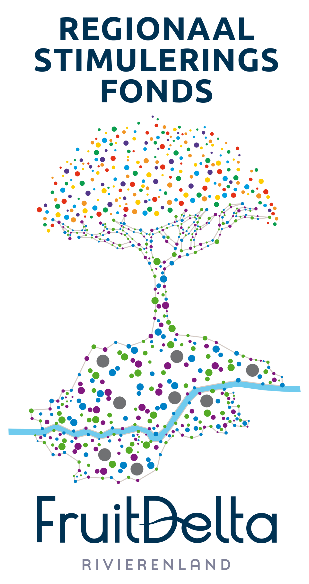 In dit document leest u wat u in uw plan moet beschrijven en wat u moet aanleveren om in aanmerking te komen voor een bijdrage uit het Regionaal Stimuleringsfonds FruitDelta Rivierenland. Uw plan bestaat uit de volgende onderdelen:ProjectbeschrijvingBeschrijving van de relatie van uw project met het Regionaal Economisch Ambitiedocument 2022-2025 van FruitDelta Rivierenland (REA 2022-2025)Een projectbegroting met planningU kunt uw antwoorden eenvoudig onder de vragen/onderdelen typen.Graag invullen:Titel van uw project		: 	Naam aanvrager	:  1. 	Projectbeschrijving1. 		Wat is de aanleiding van het project?Wat is de achtergrond/context van het project? Welk probleem lost u ermee op? Is er een 
noodzaak dat het moet worden uitgevoerd? Is er een ontwikkeling waarop u inspeelt?Antwoord:2. 		Wat is/zijn de doelstelling(en) van het project?		Wat hoopt u ermee te bereiken? Waar en voor wie?Antwoord:3. 		Welke resultaten wilt u met het project behalen? Wat zal het project opleveren?Antwoord:4. 		Omschrijf uw plan van aanpak op hoofdlijnen	Welke stappen neemt u om de resultaten te bereiken die u bij 3 heeft genoemd? Neem het Excel-bestand (Begroting & Financiering) als vertrekpunt en beschrijf de verschillende stappen op hoofdlijnen. Dit formulier vindt u (onder stap 2) op: www.fruitdelta.nl/aanvraagformulieren-rsf 
In de tabel die hierna volgt, vat u de stappen samen.Stap 1:Stap 2:Stap 3:Stap 4:Stap 5:Samenvatting stappenHeeft u meer dan vijf stappen, dan kunt u zelf een rij toevoegen in de tabel. Bestaat een stap uit meerdere, kleinere stappen (bijvoorbeeld stap 1a t/m 1d), dan kunt u een return (‘enter’) achter stap 1 geven en dan de punten 1a, 1 b, 1c en 1d toevoegen. 5. 		a) Welke partijen zijn bij het project betrokken? Met wie werkt u samen?Naam 1:Naam 2:Naam 3:Naam 4:Naam 5:Op het aanvraagformulier vult u onder A2 (Projectpartners) de gegevens in van bovenstaande partijen.Dit formulier vindt u (onder stap 3) op: www.fruitdelta.nl/aanvraagformulieren-rsf		b) Wat is de bijdrage van deze partijen in uren en/of financieel? Deze gegevens vult u in op het Excelbestand-Begroting-en-Planning-en-Rapportages-RFS-2023 onder het tabblad ‘Begroting en Financiering’. 
Dit formulier vindt u (onder stap 2) op: https://www.fruitdelta.nl/aanvraagformulieren-rsfGa verder op de volgende pagina.2. 	Relatie met het REA 2022-2025In dit onderdeel beschrijft u wat de bijdrage is van het project aan de RSF-criteria en de opgaven uit het REA 2022-2025. Het REA 2022-2025: Regionaal Economisch Ambitiedocument 2022 2025De criteria: www.fruitdelta.nl/voorwaarden-rsfHoe draagt het project bij aan de ontwikkeling van tenminste één van de economische speerpunten van FruitDelta Rivierenland?Antwoord:Wat maakt het project bovengemiddeld innovatief? Hieronder verstaan wij dat het vernieuwend en/of grensverleggend is. Het gaat om een aanpak waarbij zaken op een betere, effectievere of belevenisvollere manier worden uitgevoerd t.o.v. wat tot nu toe gebruikelijk of algemeen voorkomend is. Dit kan gaan om fases in processen, het toepassen van werkwijzen die afkomstig zijn uit andere sectoren of het ontwikkelen van een nieuwe basisinfrastructuur. Voorbeelden:Productinnovatie: Machines, software, conceptontwikkeling en inrichting gericht op het optimaliseren
 van het productieproces kunnen in beginsel innovatief zijn. Marktinnovatie: het aanboren van nieuwe doelgroepen of afzetmarkten.Organisatie-innovatie: agile werken of vernieuwing in het meer thuis laten werken van medewerkers.Procesinnovatie: productietijd verkorten.Duurzame innovatie: minder uitstoot door andere bronnen.Sociale innovatie: slimmer samenwerkenAntwoord: Op welke wijze stimuleert het project regionale samenwerking met regionale partner(s)?Antwoord:Welk deel van het projectbudget wordt in het Rivierenlandgebied besteed (regionale spin-off)?Antwoord: Geef aan op welke van de 19 opgaven uit het REA 2022-2025 uw aanvraag betrekking heeft. Maak de desbetreffende opgave vet.
Logistiek en Vestigingsklimaat bedrijven opgaven  1. Strikstofaanpak2. Uitvoeren RPW3. Toekomstbestendige MKB- en familiebedrijven 4. Kennisclusters 5. Iedereen groeit mee 6. Impact ondernemen7. MIRT 8. Toekomstbestendige bedrijventerreinenAgribusiness opgaven   1. Ontwikkelruimte ondernemerschap: TOV 2. Landschappelijke inpassing bedrijvigheid en gebouwen:3. Datagestuurdheid – high tech 4. Toegevoegde Waarde binnen de totale keten (toelevering, productie, verwerking en afzet)5. Ontwikkelen en benutten arbeidspotentieel 6. Circulariteit (economie zonder afval)Recreatie & Toerisme opgaven 1. Rivierbeleving & Recreatieplassen2. Gastvrije binnensteden3. Agrotoerisme4. Cultuurhistorische landmarks5. Regiopromotie Vul in onderstaande tabel de desbetreffende opgave(n) in en beschrijf op welke wijze uw project hieraan bijdraagt.7. Welke vervolgactiviteiten vinden er plaats als het project is afgerond?Wat gebeurt er met de resultaten? Wie gaat er mee verder? En waar?Antwoord:Ga verder op de volgende pagina.3. Financiële gegevensIn dit onderdeel leest u welke financiële gegevens u moet aanleveren bij uw aanvraag. Projectbegroting en -planning Hiervoor maakt u gebruik van het Excel-bestand dat u hier kunt downloaden (stap 2: begroting en planning): www.fruitdelta.nl/aanvraagformulieren-rsfDe handleiding voor het invullen vindt u op het eerste tabblad.De totale begroting wordt automatisch gegeneerd. Maakt u gebruik van de inzet van derden, dan stuurt u van deze partij(en) een offerte mee.Uw BTW-situatieKan uw organisatie de BTW:wel terugvragen  > neem de bedragen in de projectbegroting exclusief BTW opniet terugvragen > neem de bedragen in de projectbegroting inclusief BTW op en licht toe waarom de BTW niet kan worden verrekend  Zie hiervoor vraag C1: BTW/omzetbelasting op het aanvraagformulier (stap 3: www.fruitdelta.nl/aanvraagformulieren-rsf)Cofinanciering door uw projectpartnersIs het bedrag dat u aanvraagt voor uw project meer dan € 50.000? Dan is het verplicht dat één of meerdere partijen ook bijdragen (cofinancieren). Bij uw aanvraag moet u bewijs van cofinanciering meesturen. Dit kan bijvoorbeeld een kopie van de aanvraag bij de cofinancier(s) zijn of een bevestiging hiervan. In de handleiding van het Excel-bestand leest u hoe u uw uren moet onderbouwen. Rapportages inhoudelijk en financieel (tussentijdse en eindrapportage)Als uw aanvraag wordt goedgekeurd, dan moet u tussentijds en aan het einde van uw project een verantwoording aanleveren. Het Excel-bestand ondersteunt u bij deze rapportages. In de handleiding leest u waarover wij te zijner tijd informatie van u wensen.Naam/titelVan de stapPeriode van uitvoeringDoor wieWat behelst de activiteitEindresultaat activiteitStap 1Stap 2Stap 3Stap 4Stap 5Naam opgaveBeschrijving – Het project draagt hieraan bij, omdat: